Подпись представителя команды                                                Подпись представителя команды                                   ______________________   (_______________________ )      ______________________   (____________________ )Судья          _______________________________________________________________________________________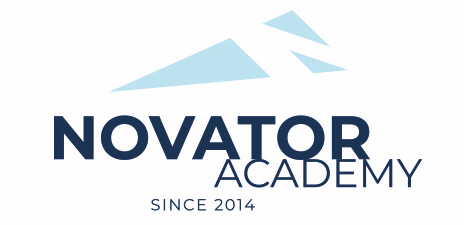 ПРОТОКОЛ  № 62Воз. категория  2011Стадион:    «Манеж стадиона Арена Химки»	«22» Ноября 2020 г.   11:00      МФА - 1МФА 2010 - 235№ФИОСтМячиКарт№ФИОСтМячиКарт1Априщенко Артем1Амир2Бяхов Артем2Витувис Витас3Волков Артем3Грачёв Дима4Косов Тимур4Денисов Лёша35Кудрявцев Сергей5Кривошея Роман6Ленкин Даня6Молодцов Глеб17Макаров Славик7Овсянников Игорь8Микаелян Владимир28Рузаев Слава9Попов Даня9Румянцев Михал10Санаров Кирилл110Ряжин Рома11Свиридов Денис11Соловьев Миша12Федулин Ярослав12Хомутов Егор1Официальные представители командОфициальные представители командОфициальные представители командОфициальные представители командОфициальные представители командОфициальные представители командОфициальные представители командОфициальные представители командОфициальные представители командОфициальные представители команд№ФИОДолжностьДолжностьДолжность№ФИОДолжностьДолжностьДолжность1Артамонов ЕвгенийтренертренертренерГомазенков Виктортренертренертренер2